自動化塗佈機 RGH-01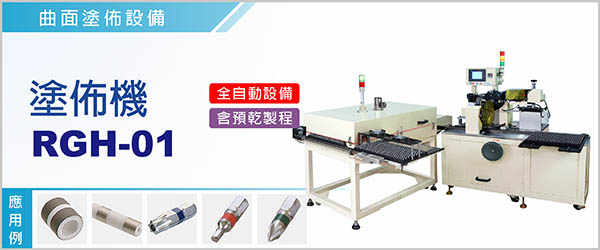 自動化塗佈機RGH-01，針對陶瓷元件、瓷管、曲面元件塗佈銀膠而設計，具備預乾功能。 本機可做全面塗佈、間隔塗佈或多間隔塗佈，確保端面完全不沾塗料，膜厚可控制在任何規格範圍內，塗佈品質穩定可靠。本機整體自動化流程完整，含胚料自動整列、分離推入圓盤、胚料定位確認，經塗佈機旋轉塗佈。入預乾烤箱30分鐘（條件可依各別差異需求修正）。而後再送高溫固化（非本設備製程）。塗佈機 RGH-01 對於塗佈品質，可以達到高標準要求：塗膜厚度合乎標準、塗膜厚薄均勻，塗佈的範圍、間隔尺寸精確，端面不會產生溢膠等。本塗佈機自動控制偵測嚴謹、操作功能完整。可同時規劃 2 ~ 3 種規格使用，更換規格簡易快速約 10 ~ 15 分鐘內可完成。機台並附有手搖輪設計，更換規格及調機快速確實。-----------------------------------------------------------------------------------------------------------------------------------------------下圖為RGH-01 塗佈之瓷管元件，在影像檢測儀檢驗實況。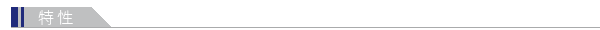 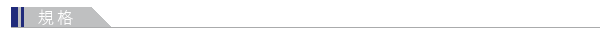 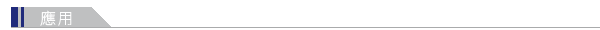 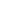 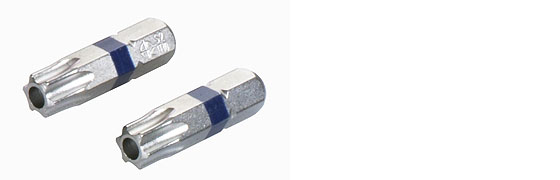 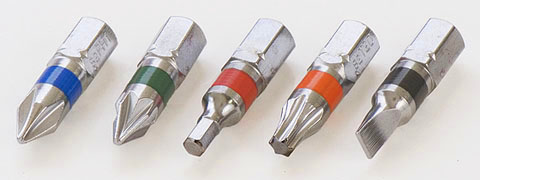 